Communications						 Name: _______________________________________ “The Sniper”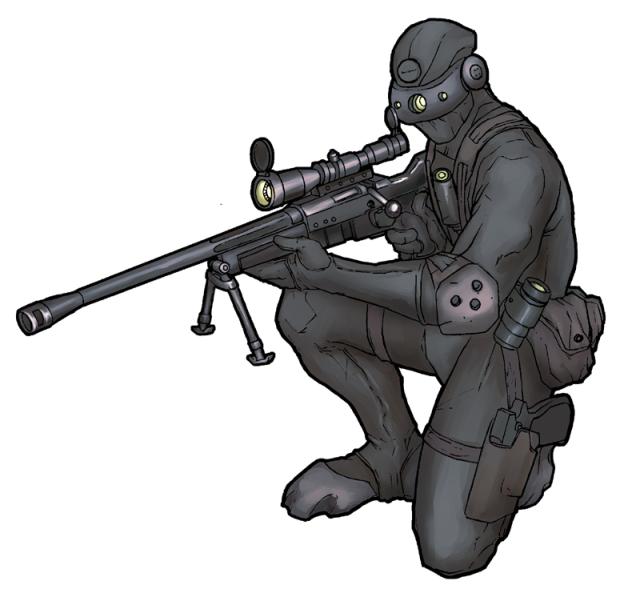 Chart for “Toyland:” Chart for “The Little Terrorist” Quotes (3)Inferences (What you can assume about character, theme etc. from the quote)Images (choose 3)Why are they importantQuotes (Choose 3)Why are they importantQuotes/Images (choose 3 total)Why are they important